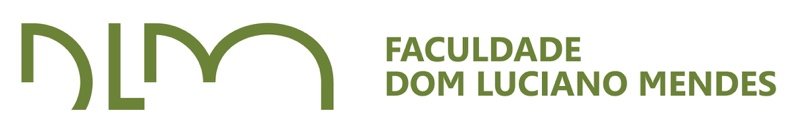 FACULDADE DOM LUCIANO MENDESUnidade SEDERodovia dos Inconfidentes, Km 108, s/n Chácara.Mariana - MG. CEP. 35420-000 Fone: (31) 3558-1439Credenciada pelo MEC, portaria Nº 2.486 de 12 de setembro de 2003;Recredenciada pelo MEC pela Portaria N° 717 de 27 de julho de 2018 – publicada no D.O.U. de 30/7/2018PROJETO DE PESQUISA (Relatório impresso para arquivo na Coordenação do Curso e “link” no endereço eletrônico da IES com os mesmos documentos!)1. APRESENTAÇÃO DE PROJETO DE PESQUISA1. APRESENTAÇÃO DE PROJETO DE PESQUISANúmero do Protocolo......./.......(Protocolo de secretaria)Recebimento......./......(Data de recebimento)Título Inserir títuloÁrea de atuaçãoInserir área de atuaçãoPesquisador responsávelInserir nome do orientadorObjetivoInserir objetivos do projetoEndereço eletrônico do projetoInserir sítio da FDLM no qual o projeto apresenta suas informaçõesData de apreciação no Conselho de Curso de Graduação....../....../.......Parecer do Colegiado de Curso (Aprovado, Aprovado com ressalvas ou Reprovado)Parecer do Colegiado de Curso (Aprovado, Aprovado com ressalvas ou Reprovado)2. CADASTRO DE PARTICIPANTES2. CADASTRO DE PARTICIPANTES2. CADASTRO DE PARTICIPANTESNOMEPERÍODOCPFInserir nomesInserir período letivo dos membrosInserir CPFPeríodo de participaçãoInício: ...../...../......Fim: ....../...../......3. MATERIAL DE DIVULGAÇÃO3. MATERIAL DE DIVULGAÇÃOMaterial Data Inserir tipo de material de divulgaçãoInserir datas de atualização de materialDescrição ou endereço eletrônicoFonte de financiamentoInserir endereço eletrônico no qual o material é divulgado (se houver)Inserir fonte de financiamento para divulgação (se houver)4. EVENTOS PROMOVIDOS4. EVENTOS PROMOVIDOSTítuloData Inserir título do eventoInserir data(s) de realizaçãoPúblico-alvoFonte de financiamentoInserir público-alvoInserir fonte de financiamento, se houver; se não, indicar “Sem financiamento”Natureza do eventoObjetivos (Seminário, Simpósio, Congresso, Encontro, etc.)Apresentar objetivos do evento face ao projeto apresentado5. ENTREGA DE RESULTADOS PARCIAIS5. ENTREGA DE RESULTADOS PARCIAISEntrega dos Resultados Parciais...../....../..... (Inserir data de recebimento)RecebimentoSecretaria AcadêmicaRelatório e ObservaçõesApresentar relatório semestral das atividades desenvolvidas no projeto e os resultados parciais obtidosRelatório e ObservaçõesApresentar relatório semestral das atividades desenvolvidas no projeto e os resultados parciais obtidosApreciação dos ResultadosInserir parecer do Conselho de Curso de GraduaçãoReunião do Conselho de Curso de Graduação......./....../.......6. APRESENTAÇÃO DE RELATÓRIO FINAL6. APRESENTAÇÃO DE RELATÓRIO FINALData de conclusão......./....../......RecebimentoSecretaria AcadêmicaRelatório de desenvolvimento do projetoInserir descrição detalhada das etapas do projeto e suas formas de desenvolvimentoRelatório de desenvolvimento do projetoInserir descrição detalhada das etapas do projeto e suas formas de desenvolvimentoAvaliação e sugestões sobre a política de incentivo à pesquisa na IESInserir sugestõesAvaliação e sugestões sobre a política de incentivo à pesquisa na IESInserir sugestõesEncaminhamentos necessáriosInserir possíveis encaminhamentos (encerramento, continuidade, propostas).Encaminhamentos necessáriosInserir possíveis encaminhamentos (encerramento, continuidade, propostas).Apreciação do relatórioInserir parecerReunião do Conselho de Curso de Graduação ......../....../.......